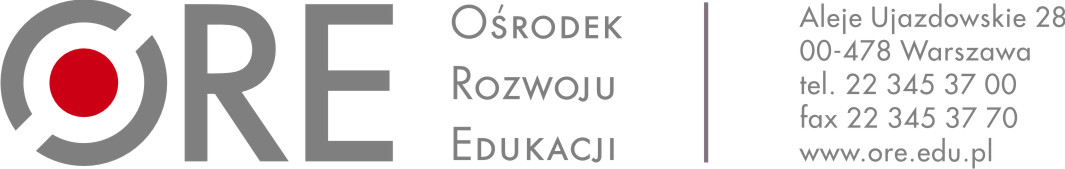 ZAPYTANIE OFERTOWE NR 30/ZO/2019I. Zamawiający:Ośrodek Rozwoju Edukacji w WarszawieAleje Ujazdowskie 2800-478 Warszawazwraca się do Państwa z zapytaniem ofertowym na:Sukcesywną dostawę artykułów chemicznych na potrzeby Centrum Szkoleniowego w Sulejówku.II. Osoba nadzorująca realizację zamówienia ze strony ZamawiającegoAlina GłodekIII. Szczegółowy opis przedmiotu ZamówieniaDostawa artykułów chemicznych na potrzeby Centrum Szkoleniowego w Sulejówku w okresie od dnia podpisania umowy do 31 grudnia 2019 r. w asortymentach określonych w formularzach cenowych stanowiących integralną część zapytania ofertowego – z zastrzeżeniem, że umowa wygasa z chwilą osiągnięcia kwoty wskazanej w umowie.Dostawy będą realizowane transportem dostawcy i na jego koszt.Dostarczone artykuły winny spełniać wymagania jakościowe Polskich Norm, posiadać aktualny atest producenta i świadectwa jakości wymagane przepisami prawa.Przedmiot zamówienia obejmuje:Pakiet nr 1 Artykuły chemiczne : środki czystości kuchniaPakiet nr 2 Artykuły chemiczne : środki czystości pralniaPakiet nr 3 Artykuły chemiczne : środki czystości artykuły ogólneSzczegółowy opis przedmiotu zamówienia znajduje się w formularzach cenowych stanowiących załącznik nr 2 do zapytania ofertowego.IV. Wymagania związane z wykonaniem zamówieniaO udzielenie Zamówienia mogą ubiegać się Wykonawcy, którzy spełniają warunki, dotyczące:posiadania uprawnień do wykonywania określonej działalności lub czynności, jeżeli przepisy prawa nakładają obowiązek ich posiadania;posiadania wiedzy i doświadczenia;dysponowania odpowiednim potencjałem technicznym oraz osobami zdolnymi do wykonania Zamówienia.Wykonawca zobowiązuje się do sprzedaży artykułów z datą przydatności do użycia wynoszącą co najmniej 2/3 terminu ważności do użycia oferowanego przez producenta danego artykułu.V. Wymogi dotyczące składania ofertWykonawca może złożyć jedną ofertę. Treść oferty musi odpowiadać treści zapytania ofertowego .Wykonawca może, przed upływem terminu składania ofert, zmienić lub wycofać ofertę. Ofertę należy złożyć w formie skanu w terminie do 22.03.2019 r. do godz. 15.00  na adres: : alina.glodek@ore.edu.pl, lub dostarczyć pod adres: Centrum Szkoleniowe w Sulejówku  ul Paderewskiego 77, pok. 9 w zamkniętej i ostemplowanej kopercie.Oferta powinna być złożona na formularzu ofertowym stanowiącym załącznik nr 1 
do zapytania ofertowego. Oferta może być złożona na dowolną ilość pakietów. Oferta musi obejmować całość poszczególnych pakietów. Zamawiający nie dopuszcza możliwości złożenia oferty częściowej w ramach jednego pakietu.Oferta powinna być podpisana przez osobę/y uprawnione/ą do reprezentowania Wykonawcy i złożona na formularzu ofertowym stanowiącym załącznik do zapytania ofertowego. Akceptujemy skan dokumentu podpisanego przez osoby uprawnione do reprezentowania Wykonawcy. Zalecane jest załączenie do oferty dokumentu, z którego treści wynika umocowanie do reprezentowania Wykonawcy, w tym odpisu w Krajowego Rejestru Sądowego lub informacji z Centralnej Ewidencji i Informacji o Działalności Gospodarczej albo pełnomocnictwa.Wykonawca zobowiązany jest do prawidłowego wypełnienia formularza oferty poprzez wpisanie wymaganych danych lub odpowiednie skreślenie lub zaznaczenie. Niedopuszczalne jest wykreślanie, usuwanie bądź zmiana treści oświadczeń zawartych 
w formularzu. Zamawiający może dokonać poprawek w ofercie wyłącznie tych, które dotyczą:oczywistych omyłek pisarskich; oczywistych omyłek rachunkowych, z uwzględnieniem konsekwencji rachunkowych dokonanych poprawek; innych omyłek polegających na niezgodności oferty z zapytaniem ofertowym
niepowodujących istotnych zmian w treści oferty. Zamawiający informuje Wykonawców o poprawieniu omyłek wskazanych w pkt 8.Zamawiający odrzuca ofertę w szczególności jeżeli: jej treść nie odpowiada treści zapytania ofertowego .jej złożenie stanowi czyn nieuczciwej konkurencji w rozumieniu przepisów o zwalczaniu nieuczciwej konkurencji. jest niezgodna z innymi przepisami prawa. Zamawiający bada złożone oferty pod względem ich zgodności z wymaganiami określonymiw zapytaniu ofertowym.VI. Kryterium oceny ofertPrzy wyborze oferty najkorzystniejszej Zamawiający będzie stosował następujące kryteria i ich wagi: Zamawiający dokona oceny, a następnie wyboru najkorzystniejszej oferty wg następującego wzoru: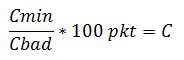 Cmin 	– oferta z najniższą cenąCbad 	– cena badanej ofertyC	- liczba punktów uzyskanych przez ofertę z kryterium cena.Zamawiający wybierze ofertę z największą ilością uzyskanych punktów.Uwaga: W razie dodatkowych wyjaśnień i informacji, pytania proszę kierować do: Aliny Głodek, tel. (22) 783-27-75 w dni robocze od poniedziałku do piątku w godzinach 7:00–15:00. VII. Oferty złożone po terminie wskazanym w pkt. V nie zostaną rozpatrzone.VIII. Zgodnie z art. 13 ust. 1 i 2 Rozporządzenia Parlamentu Europejskiego i Rady (UE) 2016/679 z dnia 27 kwietnia 2016 r. (Dz. Urz. UE L 119 z 04.05.2016)  dalej „RODO”, informujemy, że:1.     Administratorem Pani/Pana danych osobowych jest Ośrodek Rozwoju Edukacji, mający siedzibę przy Al. Ujazdowskich 28, 00-478 Warszawa.2.     Kontakt z Inspektorem Ochrony Danych – e-mail:, iod@ore.edu.pl3.     Pani/Pana dane osobowe przetwarzane będą na podstawie art. 6 ust. 1 lit. lit. c RODO w celu związanym z postępowaniem o udzielenie zamówienia publicznego (szacowanie wartości zamówienia).4.     Odbiorcami Pani/Pana danych osobowych mogą być osoby lub podmioty, którym udostępniona zostanie dokumentacja postępowania w oparciu o art. 8 oraz art. 96 ust. 3 ustawy z dnia 29 stycznia 2004 r. – Prawo zamówień publicznych (Dz.U. z 2017 r. poz. 1579 i 2018), dalej „ustawa Pzp”, podmioty upoważnione na podstawie przepisów prawa a także podmioty świadczące usługi na rzecz administratora.5.     Pani/Pana dane osobowe będą przechowywane, zgodnie z art. 97 ust. 1 ustawy Pzp, przez okres 4 lat od dnia zakończenia postępowania o udzielenie zamówienia, a jeżeli czas trwania umowy przekracza 4 lata, okres przechowywania obejmuje cały czas trwania umowy.6.     Podanie danych osobowych jest dobrowolne, jednak niezbędne w celu wzięcia udziału w postępowaniu o udzielenie zamówienia publicznego.7.     W odniesieniu do Pani/Pana danych osobowych decyzje nie będą podejmowane w sposób zautomatyzowany, ani nie będą profilowane.8.     Posiada Pani/Pan prawo dostępu do danych osobowych Pani/Pana dotyczących, prawo do sprostowania, prawo żądania od administratora ograniczenia przetwarzania danych osobowych a także prawo do wniesienia skargi do Prezesa Urzędu Ochrony Danych Osobowych, gdy uzna Pani/Pan, że przetwarzanie danych osobowych Pani/Pana dotyczących narusza przepisy RODOIX. Zamawiający zastrzega sobie możliwość unieważnienia postępowania bez podania przyczyny na każdym jego etapie. Załączniki:Formularz ofertowyFormularze cenowe Wzór umowysporządził: ………………………………..……………………………….(data, podpis, pieczątka)sprawdził:……………………………………………………………………	 (kierownik komórki organizacyjnej/data, podpis, pieczątka)……………….…………………….. miejscowość, data..…………………………………………………………………Zatwierdzenie Kierownika Zamawiającego lub osoby upoważnionej (podpis, pieczątka)Załącznik nr 1 FORMULARZ OFERTOWYNazwa i adres Wykonawcy ……………………………………………………………………………………………………………………………………………………………NIP:…………………………………………….………. REGON:…………………………………………………………Adres, na który zamawiający powinien przesłać ewentualną korespondencję:……………………………………………………………………………………………………………...................................................Osoba wyznaczona do kontaktów z Zamawiającym:…………………………………………………………………………………………………….…Numer telefonu …………………………………………………Numer faksu …………………………………………………….e-mail: ……………………………………………………………Odpowiadając na zapytanie ofertowe nadesłane przez Ośrodek Rozwoju Edukacji 
w Warszawie na „Dostawę artykułów chemicznych na potrzeby Centrum Szkoleniowego 
w Sulejówku” oferujemy wykonanie przedmiotu zamówienia zgodnie z wymogami postawionymi przez Zamawiającego za cenę zgodną z załączonym formularzem cenowym: Pakiet nr 1 „Artykułu chemiczne : środki czystości kuchnia”Zamówienie wykonam za łączną kwotę ………………..…..…. zł netto,  ………….…….. zł brutto(brutto słownie:………………………………………………………………………………………………………………………………….)Pakiet nr 2 „Artykuły chemiczne : środki czystości pralnia”Zamówienie wykonam za łączną kwotę ………………..…..…. zł netto,  ………….…….. zł brutto(brutto słownie:………………………………………………………………………………………………………………………………….)Pakiet nr 3 „Artykuły chemiczne : środki czystości artykuły ogólne”Zamówienie wykonam za łączną kwotę ………………..…..…. zł netto,  ………….…….. zł brutto(brutto słownie:………………………………………………………………………………………………………………………………….)Oświadczamy, że: zapoznaliśmy się z zapisami Zapytania ofertowego i nie wnosimy do niego żadnych zastrzeżeń; akceptujemy przekazany przez Zamawiającego opis przedmiotu zamówienia, zawarty w pkt III Zapytania ofertowegouzyskaliśmy konieczne informacje i wyjaśnienia do przygotowania oferty; uważamy się związani niniejszą ofertą na czas 30 dni od terminu składania ofert określonego
w Zapytaniu ofertowym; wypełniłem obowiązki informacyjne przewidziane w art. 13 lub art. 14 RODO wobec osób fizycznych, od których dane osobowe bezpośrednio lub pośrednio pozyskałem w celu ubiegania się o udzielenie zamówienia publicznego w niniejszym postępowaniu.Zobowiązujemy się do: realizacji przedmiotu zamówienia z należytą starannością w rozumieniu Kodeksu Cywilnego 
i zgodnie z Zapytaniem ofertowymwykonania zamówienia w terminie od zawarcia umowy do 31 grudnia 2019 r.	………………………………………	data, imię i nazwisko praz podpis 	upoważnionego przedstawiciela Wykonawcy